السادة اولياء الامور 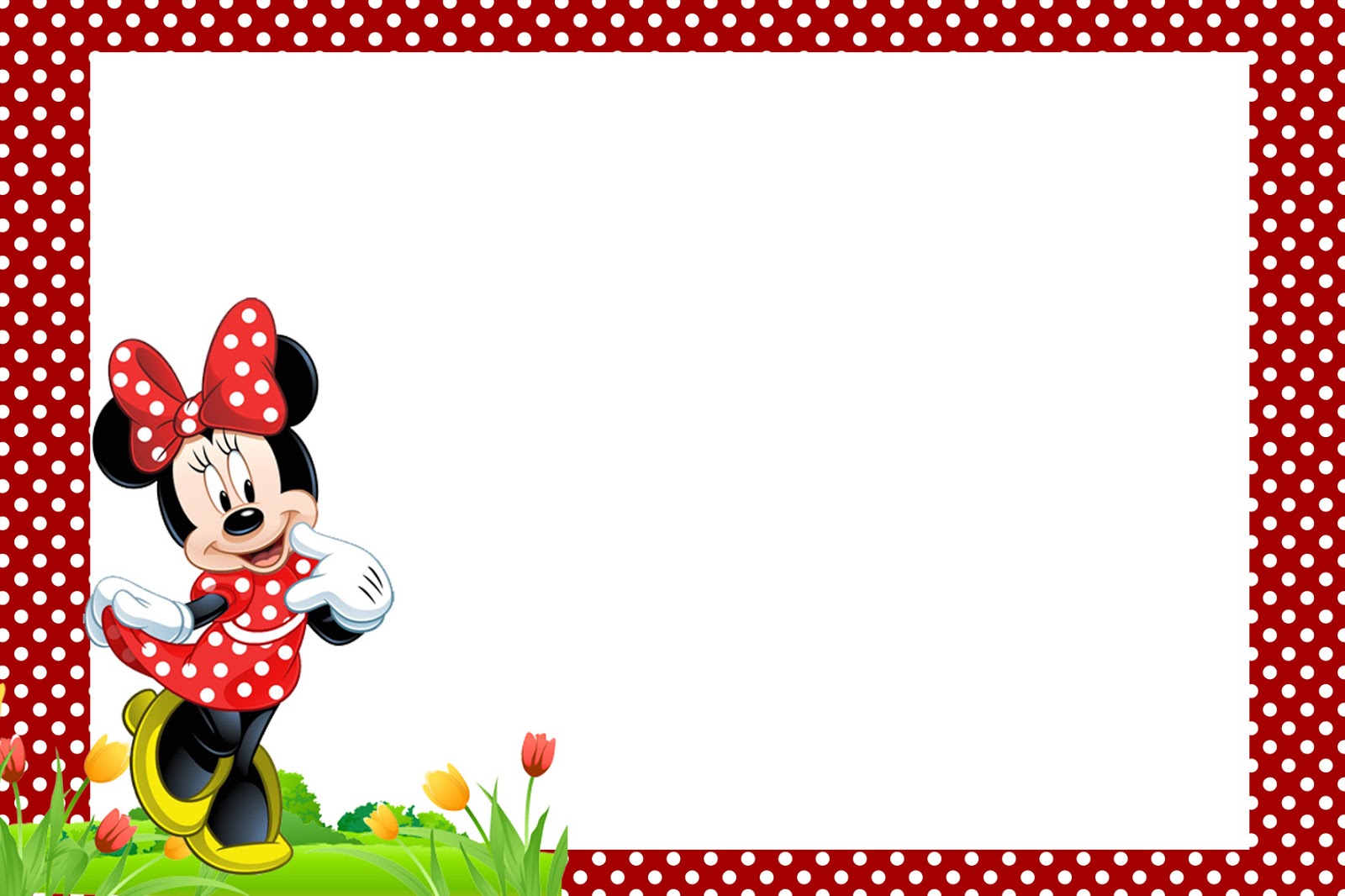 كل عام وانتم بخير بمناسبة عيد الاضحى المبارك و بداية عام دراسي سعيد علينا جميعا ان شاء اللهتعلن ادارة مدرسة الالسن الحديثة عن البرنامج الزمني الاتي::*حفل استقبال  لمرحلتي            و              عربي ولغات يوم السبت الموافق 24-9  الساعة العاشرة صباحا *الاحد الوافق 25-9  هو اليوم الدراسي الاول لمرحلة              فقط*الاثنين الموافق 26-9 هو اليوم الدراسي الاول لمرحلة               لغات  و عربي*الاربعاء الموافق 28-9 هو اليوم الدراسي الاول لمرحلة              عربي  و لغات *يوم الاحد  الموافق 2-10  هو اجازة راس السنة الهجرية*يوم الخميس الموافق 6-10  هو اجازة عيد القوات المسلحة *يوم الاحد الموافق 11-12   هو اجازة المولد النبوي الشريف *يوم السبت الموافق 7- 1 -2017  هو يوم عيد القيامة المجيد*يوم الاربعاء الموافق 25-1 -2017  هو يوم عيد الثورة      ملحوظة::تبدا اجازات النصف الدراسي الاول للمرحلة الابتدائية والاعدادية والثانوية يوم 28-1   الى يوم 9-2 -2017   وسنوافيكم باجازة منتصف العام لمرحلة رياض الاطفال في الموعد المحدد لها هذه الخريطة صادرة من المجلس الاعلى للتعليم قبل الجامعي ومع تحيات ادارة المدرسة           